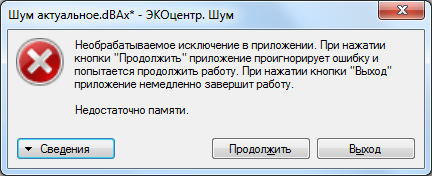 Подробная информация об использовании оперативной (JIT) отладки вместо данного диалогового окна содержится в конце этого сообщения.************** Текст исключения **************System.OutOfMemoryException: Недостаточно памяти.   в System.Drawing.Graphics.CheckErrorStatus(Int32 status)   в System.Drawing.Graphics.DrawImage(Image image, Int32 x, Int32 y)   в ECOcenter.Graphic.Generic.Drawing.MultiThread.CDrawController.Draw(Graphics graphics, Int32 dX, Int32 dY) в W:\projects\EcoLibs\EcoGraphic\Generic\Drawing\MultiThread\DrawController.cs:строка 211   в ECOcenter.Graphic.Generic.Management.CGraphicProcessor.OnPicturePaint(Object sender, PaintEventArgs e) в W:\projects\EcoLibs\EcoGraphic\Generic\Management\GraphicProcessor.cs:строка 1045   в System.Windows.Forms.Control.OnPaint(PaintEventArgs e)   в System.Windows.Forms.PictureBox.OnPaint(PaintEventArgs pe)   в System.Windows.Forms.Control.PaintWithErrorHandling(PaintEventArgs e, Int16 layer)   в System.Windows.Forms.Control.WmPaint(Message& m)   в System.Windows.Forms.Control.WndProc(Message& m)   в System.Windows.Forms.Control.ControlNativeWindow.OnMessage(Message& m)   в System.Windows.Forms.Control.ControlNativeWindow.WndProc(Message& m)   в System.Windows.Forms.NativeWindow.Callback(IntPtr hWnd, Int32 msg, IntPtr wparam, IntPtr lparam)************** Загруженные сборки **************mscorlib    Версия сборки: 4.0.0.0    Версия Win32:     CodeBase: file:///C:/Windows/Microsoft.NET/Framework/v4.0.30319/mscorlib.dll----------------------------------------Noise    Версия сборки: 1.1.0.0    Версия Win32: 1.1.0.0    CodeBase: file:///C:/Program%20Files%20(x86)/%D0%AD%D0%9A%D0%9E%20%D1%86%D0%B5%D0%BD%D1%82%D1%80/%D0%A8%D1%83%D0%BC/Noise.exe----------------------------------------DevExpress.Data.v9.3    Версия сборки: 9.3.7.0    Версия Win32: 9.3.7.0    CodeBase: file:///C:/Windows/assembly/GAC_MSIL/DevExpress.Data.v9.3/9.3.7.0__b88d1754d700e49a/DevExpress.Data.v9.3.dll----------------------------------------System.Windows.Forms    Версия сборки: 4.0.0.0    Версия Win32:     CodeBase: file:///C:/Windows/Microsoft.Net/assembly/GAC_MSIL/System.Windows.Forms/v4.0_4.0.0.0__b77a5c561934e089/System.Windows.Forms.dll----------------------------------------System    Версия сборки: 4.0.0.0    Версия Win32: 4.7.3353.0 built by: NET472REL1LAST_B    CodeBase: file:///C:/Windows/Microsoft.Net/assembly/GAC_MSIL/System/v4.0_4.0.0.0__b77a5c561934e089/System.dll----------------------------------------System.Drawing    Версия сборки: 4.0.0.0    Версия Win32: 4.7.3221.0 built by: NET472REL1LAST_C    CodeBase: file:///C:/Windows/Microsoft.Net/assembly/GAC_MSIL/System.Drawing/v4.0_4.0.0.0__b03f5f7f11d50a3a/System.Drawing.dll----------------------------------------EcoMapUI    Версия сборки: 1.0.5.0    Версия Win32: 1.0.5.0    CodeBase: file:///C:/Program%20Files%20(x86)/%D0%AD%D0%9A%D0%9E%20%D1%86%D0%B5%D0%BD%D1%82%D1%80/%D0%A8%D1%83%D0%BC/EcoMapUI.DLL----------------------------------------DevExpress.XtraBars.v9.3    Версия сборки: 9.3.7.0    Версия Win32: 9.3.7.0    CodeBase: file:///C:/Windows/assembly/GAC_MSIL/DevExpress.XtraBars.v9.3/9.3.7.0__b88d1754d700e49a/DevExpress.XtraBars.v9.3.dll----------------------------------------DevExpress.Utils.v9.3    Версия сборки: 9.3.7.0    Версия Win32: 9.3.7.0    CodeBase: file:///C:/Windows/assembly/GAC_MSIL/DevExpress.Utils.v9.3/9.3.7.0__b88d1754d700e49a/DevExpress.Utils.v9.3.dll----------------------------------------EcoUI    Версия сборки: 1.0.0.0    Версия Win32: 1.0.0.0    CodeBase: file:///C:/Program%20Files%20(x86)/%D0%AD%D0%9A%D0%9E%20%D1%86%D0%B5%D0%BD%D1%82%D1%80/%D0%A8%D1%83%D0%BC/EcoUI.DLL----------------------------------------EcoUtils    Версия сборки: 1.0.7.0    Версия Win32: 1.0.7.0    CodeBase: file:///C:/Program%20Files%20(x86)/%D0%AD%D0%9A%D0%9E%20%D1%86%D0%B5%D0%BD%D1%82%D1%80/%D0%A8%D1%83%D0%BC/EcoUtils.DLL----------------------------------------EcoGraphic    Версия сборки: 1.0.7.0    Версия Win32: 1.0.7.0    CodeBase: file:///C:/Program%20Files%20(x86)/%D0%AD%D0%9A%D0%9E%20%D1%86%D0%B5%D0%BD%D1%82%D1%80/%D0%A8%D1%83%D0%BC/EcoGraphic.DLL----------------------------------------EcoPM    Версия сборки: 1.0.7.0    Версия Win32: 1.0.7.0    CodeBase: file:///C:/Program%20Files%20(x86)/%D0%AD%D0%9A%D0%9E%20%D1%86%D0%B5%D0%BD%D1%82%D1%80/%D0%A8%D1%83%D0%BC/EcoPM.DLL----------------------------------------EcoControls    Версия сборки: 1.0.6.0    Версия Win32: 1.0.6.0    CodeBase: file:///C:/Program%20Files%20(x86)/%D0%AD%D0%9A%D0%9E%20%D1%86%D0%B5%D0%BD%D1%82%D1%80/%D0%A8%D1%83%D0%BC/EcoControls.DLL----------------------------------------System.Configuration    Версия сборки: 4.0.0.0    Версия Win32: 4.7.3324.0 built by: NET472REL1LAST_C    CodeBase: file:///C:/Windows/Microsoft.Net/assembly/GAC_MSIL/System.Configuration/v4.0_4.0.0.0__b03f5f7f11d50a3a/System.Configuration.dll----------------------------------------System.Core    Версия сборки: 4.0.0.0    Версия Win32: 4.7.3324.0 built by: NET472REL1LAST_C    CodeBase: file:///C:/Windows/Microsoft.Net/assembly/GAC_MSIL/System.Core/v4.0_4.0.0.0__b77a5c561934e089/System.Core.dll----------------------------------------System.Xml    Версия сборки: 4.0.0.0    Версия Win32: 4.7.3221.0 built by: NET472REL1LAST_C    CodeBase: file:///C:/Windows/Microsoft.Net/assembly/GAC_MSIL/System.Xml/v4.0_4.0.0.0__b77a5c561934e089/System.Xml.dll----------------------------------------System.Data    Версия сборки: 4.0.0.0    Версия Win32: 4.7.3260.0 built by: NET472REL1LAST_C    CodeBase: file:///C:/Windows/Microsoft.Net/assembly/GAC_32/System.Data/v4.0_4.0.0.0__b77a5c561934e089/System.Data.dll----------------------------------------System.Data.DataSetExtensions    Версия сборки: 4.0.0.0    Версия Win32: 4.7.3062.0 built by: NET472REL1    CodeBase: file:///C:/Windows/Microsoft.Net/assembly/GAC_MSIL/System.Data.DataSetExtensions/v4.0_4.0.0.0__b77a5c561934e089/System.Data.DataSetExtensions.dll----------------------------------------DevExpress.XtraGrid.v9.3    Версия сборки: 9.3.7.0    Версия Win32: 9.3.7.0    CodeBase: file:///C:/Windows/assembly/GAC_MSIL/DevExpress.XtraGrid.v9.3/9.3.7.0__b88d1754d700e49a/DevExpress.XtraGrid.v9.3.dll----------------------------------------DevExpress.XtraEditors.v9.3    Версия сборки: 9.3.7.0    Версия Win32: 9.3.7.0    CodeBase: file:///C:/Windows/assembly/GAC_MSIL/DevExpress.XtraEditors.v9.3/9.3.7.0__b88d1754d700e49a/DevExpress.XtraEditors.v9.3.dll----------------------------------------EcoWindRoseControl    Версия сборки: 1.0.0.0    Версия Win32: 1.0.0.0    CodeBase: file:///C:/Program%20Files%20(x86)/%D0%AD%D0%9A%D0%9E%20%D1%86%D0%B5%D0%BD%D1%82%D1%80/%D0%A8%D1%83%D0%BC/EcoWindRoseControl.DLL----------------------------------------EcoXML    Версия сборки: 1.0.6.0    Версия Win32: 1.0.6.0    CodeBase: file:///C:/Program%20Files%20(x86)/%D0%AD%D0%9A%D0%9E%20%D1%86%D0%B5%D0%BD%D1%82%D1%80/%D0%A8%D1%83%D0%BC/EcoXML.DLL----------------------------------------System.Numerics    Версия сборки: 4.0.0.0    Версия Win32: 4.7.3062.0 built by: NET472REL1    CodeBase: file:///C:/Windows/Microsoft.Net/assembly/GAC_MSIL/System.Numerics/v4.0_4.0.0.0__b77a5c561934e089/System.Numerics.dll----------------------------------------mscorlib.resources    Версия сборки: 4.0.0.0    Версия Win32: 4.7.3062.0 built by: NET472REL1    CodeBase: file:///C:/Windows/Microsoft.Net/assembly/GAC_MSIL/mscorlib.resources/v4.0_4.0.0.0_ru_b77a5c561934e089/mscorlib.resources.dll----------------------------------------System.Data.resources    Версия сборки: 4.0.0.0    Версия Win32: 4.7.3062.0 built by: NET472REL1    CodeBase: file:///C:/Windows/Microsoft.Net/assembly/GAC_MSIL/System.Data.resources/v4.0_4.0.0.0_ru_b77a5c561934e089/System.Data.resources.dll----------------------------------------System.Data.SqlXml    Версия сборки: 4.0.0.0    Версия Win32: 4.7.3221.0 built by: NET472REL1LAST_C    CodeBase: file:///C:/Windows/Microsoft.Net/assembly/GAC_MSIL/System.Data.SqlXml/v4.0_4.0.0.0__b77a5c561934e089/System.Data.SqlXml.dll----------------------------------------System.Xml.Xsl.CompiledQuery.1    Версия сборки: 0.0.0.0    Версия Win32: 4.7.3221.0 built by: NET472REL1LAST_C    CodeBase: file:///C:/Windows/Microsoft.Net/assembly/GAC_MSIL/System.Data.SqlXml/v4.0_4.0.0.0__b77a5c561934e089/System.Data.SqlXml.dll----------------------------------------Microsoft.mshtml    Версия сборки: 7.0.3300.0    Версия Win32:     CodeBase: file:///C:/Windows/assembly/GAC/Microsoft.mshtml/7.0.3300.0__b03f5f7f11d50a3a/Microsoft.mshtml.dll----------------------------------------DevExpress.XtraVerticalGrid.v9.3    Версия сборки: 9.3.7.0    Версия Win32: 9.3.7.0    CodeBase: file:///C:/Windows/assembly/GAC_MSIL/DevExpress.XtraVerticalGrid.v9.3/9.3.7.0__b88d1754d700e49a/DevExpress.XtraVerticalGrid.v9.3.dll----------------------------------------DevExpress.XtraTreeList.v9.3    Версия сборки: 9.3.7.0    Версия Win32: 9.3.7.0    CodeBase: file:///C:/Windows/assembly/GAC_MSIL/DevExpress.XtraTreeList.v9.3/9.3.7.0__b88d1754d700e49a/DevExpress.XtraTreeList.v9.3.dll----------------------------------------DevExpress.XtraLayout.v9.3    Версия сборки: 9.3.7.0    Версия Win32: 9.3.7.0    CodeBase: file:///C:/Windows/assembly/GAC_MSIL/DevExpress.XtraLayout.v9.3/9.3.7.0__b88d1754d700e49a/DevExpress.XtraLayout.v9.3.dll----------------------------------------System.Design    Версия сборки: 4.0.0.0    Версия Win32:     CodeBase: file:///C:/Windows/Microsoft.Net/assembly/GAC_MSIL/System.Design/v4.0_4.0.0.0__b03f5f7f11d50a3a/System.Design.dll----------------------------------------ICSharpCode.SharpZipLib    Версия сборки: 0.85.4.369    Версия Win32: 0.85.4.369    CodeBase: file:///C:/Windows/assembly/GAC_MSIL/ICSharpCode.SharpZipLib/0.85.4.369__1b03e6acf1164f73/ICSharpCode.SharpZipLib.dll----------------------------------------EcoReports    Версия сборки: 1.0.6.0    Версия Win32: 1.0.6.0    CodeBase: file:///C:/Program%20Files%20(x86)/%D0%AD%D0%9A%D0%9E%20%D1%86%D0%B5%D0%BD%D1%82%D1%80/%D0%A8%D1%83%D0%BC/EcoReports.DLL----------------------------------------System.Drawing.resources    Версия сборки: 4.0.0.0    Версия Win32: 4.7.3062.0 built by: NET472REL1    CodeBase: file:///C:/Windows/Microsoft.Net/assembly/GAC_MSIL/System.Drawing.resources/v4.0_4.0.0.0_ru_b03f5f7f11d50a3a/System.Drawing.resources.dll----------------------------------------System.Windows.Forms.resources    Версия сборки: 4.0.0.0    Версия Win32: 4.7.3062.0 built by: NET472REL1    CodeBase: file:///C:/Windows/Microsoft.Net/assembly/GAC_MSIL/System.Windows.Forms.resources/v4.0_4.0.0.0_ru_b77a5c561934e089/System.Windows.Forms.resources.dll----------------------------------------************** Оперативная отладка (JIT) **************Для подключения оперативной (JIT) отладки файл .config данногоприложения или компьютера (machine.config) должен иметьзначение jitDebugging, установленное в секции system.windows.forms.Приложение также должно быть скомпилировано с включеннойотладкой.Например:<configuration>    <system.windows.forms jitDebugging="true" /></configuration>При включенной отладке JIT любое необрабатываемое исключениепересылается отладчику JIT, зарегистрированному на данном компьютере,вместо того чтобы обрабатываться данным диалоговым окном.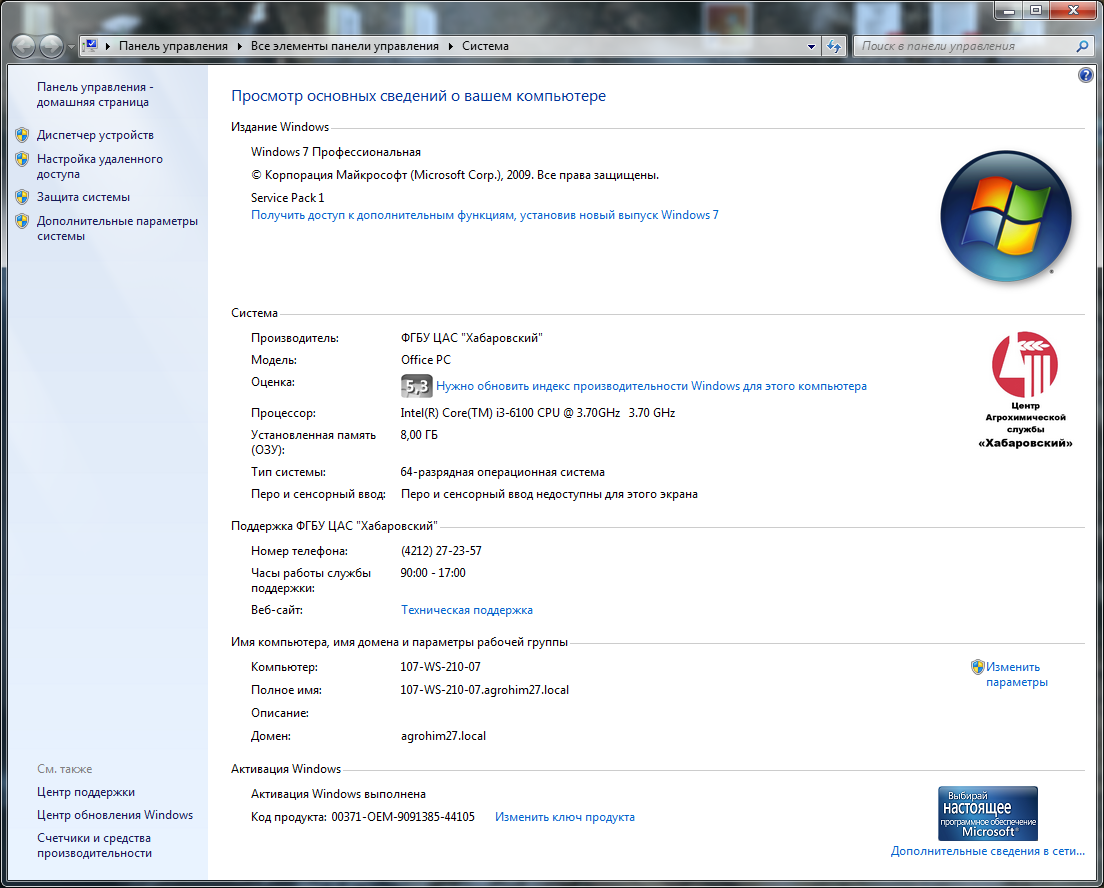 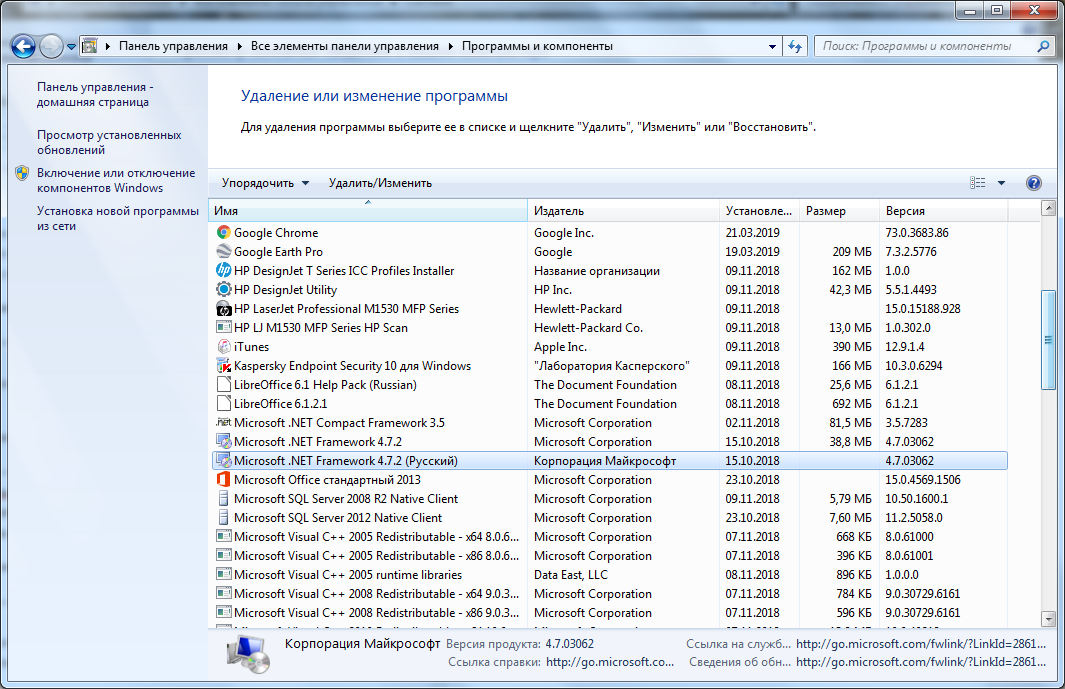 